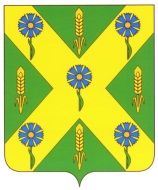 РОССИЙСКАЯ  ФЕДЕРАЦИЯОРЛОВСКАЯ ОБЛАСТЬАДМИНИСТРАЦИЯ НОВОСИЛЬСКОГО РАЙОНАПОСТАНОВЛЕНИЕот  15.12.2022                                                                                                                        № 738 г. НовосильОб утверждении схемы размещения нестационарных торговых объектов на земельных участках, в зданиях, строениях, сооружениях, находящихся в государственной собственности или муниципальной собственности на территории Новосильского района на 2023 годВ соответствии с частью 3 статьи 10  Федеральным законом от 28 декабря 2009 года № 381-ФЗ «Об основах государственного регулирования торговой деятельности в Российской Федерации», приказом Департамента  промышленности, связи и торговли Орловской области от 07.07.2017 г. №77 «Об утверждении Порядка разработки и утверждения схемы размещения нестационарных торговых объектов на земельных участках, в зданиях, строениях, находящихся в государственной собственности или муниципальной собственности, органами местного самоуправления муниципальных образований Орловской области», Федерального закона от 6 октября 2003 года № 131-ФЗ «Об общих принципах организации местного самоуправления в Российской Федерации», администрация Новосильского района п о с т а н о в л я е т:Утвердить схему размещения нестационарных торговых объектов на земельных участках, в зданиях, строениях, сооружениях, находящихся в государственной собственности или муниципальной собственности на территории Новосильского района на 2023 год согласно приложениям №1 и №2.Данное постановление разместить на официальном сайте администрации Новосильского района.Настоящее постановление вступает в силу с 01.01.2023 г. и действует по 31.12.2023 г.Контроль за исполнением настоящего постановления оставляю за собой.  И. о. главы администрацииНовосильского района                                                                       Ю. В. ТрусовПроект постановления подготовлен:Главный специалист отдела  по экономике, предпринимательству и торговле                                              Гальцова И.Ю.СОГЛАСОВАНО:Начальник отдела по экономике, предпринимательству и торговле                                                                                      Лазарева Т.Н.Начальник отдела правового обеспеченияи муниципального контроля                                                        Ильченко А.Н.Начальник отдела по управлениюмуниципальным имуществом                                                      Родичев Е.С.Начальник отдела архитектурыи градостроительства                                                                     Гнедова О.Н.Исполнитель: отдел  по экономике, предпринимательству и торговле администрации Новосильского района.